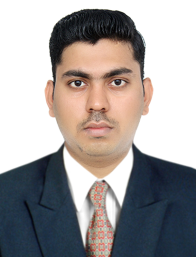 CURRICULUM VITAE (Junior/Design Architect)MOHAMMED B.ARCHITECTUREEmail: MOHAMMED.375285@2freemail.com PROFSSIONAL OBJECTIVE:To excel as an integrated team member and promote group performance to achieve the target set and in turn contribute to the success of your company.To work in an environment that is continuously evolving and educating to enhance the growth of my personal self.I am a result oriented professional with strong interpersonal skill.PROFESSIONAL SKILL:  Experience in Architectural drawing.Municipal drawing, Presentation drawing, Working drawing. Site visiting and taking Measurement, Co-ordinates with Consultants.Knowledge of Residential Project low Rise and High Rise Buildings.WORK EXPERENCE:As an Intern in Kruthi Architectural Consultants Gulbarga for 3 Months.Working in Phulkar & Phulkar Architects Mumbai, more than 2 Years 9 months presently work as a Junior Architect in the same firm.AutoCAD, Revit Architecture 2009, Google SketchUp and I-Render.MS Office.Excellent analytical and communication skills with seniors and subordinates. Confident and Smart working.Willing to learn innovative thingGood motivation skills.Personal details:Date of birth                              :	09/11/1992Nationality                                 :	IndianMarital status                            :	MarriedLanguages known                     :	English, Hindi, Urdu, Marathi.All the particular and information are stated above are true to best of my knowledge and belief.PLACE: Dubai (UAE).								 Visa: Visit VisaEDUCATION DETAIL:YearDegreeName of School/ College2010-2015B.ArchitectureP.D.A. College of Engineering Gulbarga, Affiliated to Visvesvaraya Technological University (VTU), Belgaum.2008-2010H.S.C.Lord’s Universal College Mumbai, Affiliated to Maharashtra State Board.1998-2008S.S.C.National Urdu High School Mumbai, Affiliated to Maharashtra State Board.Technical Knowledge:STRENGTH:DECLARATION: